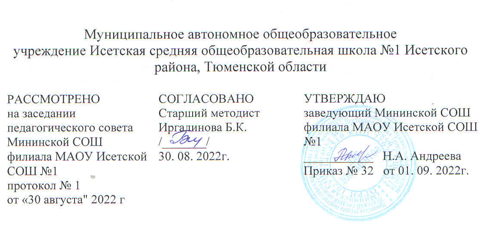 РАБОЧАЯ ПРОГРАММА по _изобразительному искусству(учебный предмет)______8_______ (класс)2022-2023 учебный год(сроки реализации)Учитель : Трубицина Татьяна ПавловнаПервая квалификационная  категорияс. Минино,2022 г.Рабочая программа учебного предмета «изобразительное искусство»__8_ класспрограмма по изобразительному искусству для 8 классов разработана на основе ФГОС, по изобразительному искусству.составлена в соответствии с Федеральным государственным образовательным стандартом (НОО, ООО или СОО), Примерной программой по изобразительному искусству и Рабочей программой по изобразительному искусству для 5-8 Разработана на основе документов: учебного предмета, авторской программы_В.С.Кузина, Рабочие программы к предметной линии учебников__В.С.Кузина, для 5-8   кл.  Программы воспитательной работы школы, учебного плана МАОУ Исетской СОШ №1.Планируемые результаты :Развивающий потенциал «Изобразительного искусства» связан с формированием личностных, познавательных, коммуникативных и регулятивных действий.Личностные универсальные учебные действия обеспечивают ценностно-смысловую ориентацию обучающихся (умение соотносить поступки и события с принятыми этическими принципами, знание моральных норм и умение выделить нравственный аспект поведения) и ориентацию в социальных ролях и межличностных отношениях. Применительно к учебной деятельности следует выделить три вида личностных действий:личностное, профессиональное, жизненное самоопределение;смыслообразование, т.е. установление обучающимися связи между целью учебной деятельности и ее мотивом, другими словами, между результатом учения и тем, что побуждает деятельность, ради чего она осуществляется. Ученик должен задаваться вопросом: какое значение и какой смысл имеет для меня учение? – и уметь на него отвечать.нравственно-этическая ориентация, в том числе и оценивание усваиваемого содержания (исходя из социальных и личностных ценностей), обеспечивающее личностный моральный выбор.В рамках когнитивного компонента будут сформированы:образ социально-политического устройства — представление о государственной организации России, знание государственной символики (герб, флаг, гимн), знание государственных праздников;знание о своей этнической принадлежности, освоение национальных ценностей, традиций, культуры, знание о народах и этнических группах России;освоение общекультурного наследия России и общемирового культурного наследия;ориентация в системе моральных норм и ценностей и их иерархизация, понимание конвенционального характера морали;основы социально-критического мышления, ориентация в особенностях социальных отношений и взаимодействий;экологическое сознание, признание высокой ценности жизни во всех ее проявлениях; знание основных принципов и правил отношения к природе; знание основ здорового образа жизни и здоровьесберегающих технологий; правил поведения в чрезвычайных ситуациях.Регулятивные универсальные учебные действия обеспечивают обучающимся организацию своей учебной деятельности. К ним относятся:-целепологание как постановка учебной задачи на основе соотнесения того, что уже известно и усвоено обучающимися, и того, что еще не известно;-планирование – определение последовательности промежуточных целей с учетом конечного результата; составление плана и последовательности действий;-прогнозирование – предвосхищение результата и уровня усвоения знаний, его временных характеристик;-контроль в форме сличения способа действия и его результата с заданным эталоном с целью обнаружения отклонений и отличий от эталона;-коррекция – внесение необходимых дополнений и коррективов в план и способ действия в случае расхождения эталона, реального действия и его результата; внесение изменений в результат своей деятельности, исходя из оценки этого результата самим обучающимися, учителем, товарищами;-оценка – выделение и осознание обучающимися того, что уже усвоено и что еще нужно усвоить, осознание качества и уровня усвоения; оценка результатов работы;-саморегуляция как способность к мобилизации сил и энергии, к волевому усилию (к выбору в ситуации мотивационного конфликта) и преодолению препятствий.Формирование регулятивных универсальных учебных действий происходит в процессе планирования учебной работы; получения опыта сотрудничества в совместном решении задач; построения внутреннего плана действий как представление о целях, способах и средствах деятельности; при использовании приемов совместно-разделенной деятельности и взаимного контроля: заполнение рефлексивных листов, карт, анкет, уметь соотносить цель и полученный результат.Познавательные универсальные учебные действия включают: общеучебные, логические учебные действия, а также постановку и решение проблемы.Общеучебные универсальные действия:-самостоятельное выделение и формулирование познавательной цели;-поиск и выделение необходимой информации; применение методов информационного поиска, в том числе с помощью компьютерных средств;-структурирование знаний;-осознанное и произвольное построение речевого высказывания в устной и письменной форме;-выбор наиболее эффективных способов решения задач в зависимости от конкретных условий;-рефлексия способов и условий действия, контроль и оценка процесса и результатов деятельности;-смысловое чтение как осмысление цели чтения и выбор вида чтения в зависимости от цели; -извлечение необходимой информации из прослушанных текстов различных жанров; -определение основной и второстепенной информации; свободная ориентация и восприятие текстов художественного, научного публицистического и официально делового стилей; -понимание и адекватная оценка языка средств массовой информации;-постановка и формулирование проблемы, самостоятельное создание алгоритмов деятельности при решении проблем творческого и поискового характера.Особую группу общеучебных универсальных действий составляют знаково-символические действия:моделирование – преобразование объекта из чувственной формы в модель, где выделены существенные характеристики объекта (пространственно-графическая или знаково-символическая);преобразование модели с целью выявления общих законов, определяющих данную предметную область.Логические универсальные действия:анализ объектов с целью выделения признаков (существенных, несущественных);синтез – составление целого из частей, в том числе самостоятельное достраивание с восполнением недостающих компонентов;выбор оснований и критериев для сравнения, классификации объектов;подведение под понятие, выведение следствий;установление причинно-следственных связей, представление цепочек объектов и явлений;построение логической цепочки рассуждений, анализ истинности утверждений;доказательство;выдвижение гипотез и их обоснование.Постановка и решение проблемы:формулирование проблемы;самостоятельное создание способов решения проблем творческого и поискового характера.Формирование познавательных универсальных учебных действий происходит в процессе включения обучающихся в исследовательскую и проектную деятельность.Коммуникативные универсальные учебные действия обеспечивают социальную компетентность и учет позиции других людей, партнеров по общению и деятельности; умение слушать и вступать в диалог; участвовать в коллективном обсуждении проблем; интегрироваться в группу сверстников и строить продуктивное взаимодействие и сотрудничество со сверстниками и взрослыми.К коммуникативным универсальным действиям относятся:планирование учебного сотрудничества с учителем и сверстниками – определение цели, функций участников, способов взаимодействия;постановка вопросов – инициативное сотрудничество в поиске и сборе информации;разрешение конфликтов – выявление, идентификация проблемы, поиск и оценка альтернативных способов разрешения конфликта, принятие решения и его реализация;управление поведением партнера – контроль, коррекция, оценка его действий;умение с достаточной полнотой и точностью выражать свои мысли в соответствии с задачами и условиями коммуникации; владение монологической и диалогической речи в соответствии с грамматическими и синтактическими нормами родного языка, современных средств коммуникации.Формирование коммуникативных универсальных учебных действий происходит в процессе игровых ситуаций, деловых игр, предполагающих многопозиционные роли: художника, зрителя, критика, ценителя искусства; рассуждений ученика о художественных особенностях произведений, в умении обсуждать индивидуальные результаты художественно-творческой деятельности, в процессе сотрудничества и создания коллективных творческих проектов, с использованием возможностей ИКТ и справочной литературы.Основное содержание.8 класс.Раздел 1: Основы художественного изображения.(9ч.)           Систематизируются и обобщаются эстетические знания, художественно-графические умения и навыки , понимание сущности связей художественного изображения с природой, миром предметов, явлений и человеческих чувств. Обобщаются представления о единстве логического эмоционально-образного способов познания мира. Художественно-выразительные средства( композиция, пятно, ритм, цвет, форма, объём, пространство, фактура и т.д.)  разных видов изобразительного искусства и изобразительно- пластического народного и  декоративно-прикладного.   Графика как вид изобразительного искусства. Линия, штрих, пятно, точка- основные средства выразительности в рисунке.    Живопись как вид изобразительного искусства. Цветовые нюансы- цветовой тон, колорит, светлота насыщенность цвета, теплые и холодные цвета. Скульптура  как вид изобразительно-пластического искусства. Объём, трёхмерность- основа языка скульптуры. Лепка с целью передачи особенностей пропорций и конструкций предмета.Раздел 2: Орнамент-образ эпохи. Основные мотивы в мировом искусстве.(7ч.)            Орнамент стиля барокко. Главный элемент орнамента: рокайль- мотив орнамента в виде стилизованной раковины, обилие растительных  мотивов.Колорит орнаментальных мотивов барокко отличается насыщенными цветами: темно-зелёный, тёмно- синий, много золота. Принципы орнаментальной композиции связаны со стремлением выйти из жесткого порядка иллюзорность, бесконечность: все движется нет прямых линий. Раздел 3: Народное искусство России.(10ч.)               Традиция- основополагающая категория народного искусства, определяющая его развитие. Истоки русского народного творчества. Образы и темы народного искусства, их связь с древнейшими символами, верованиями. Традиции древнерусского прикладного искусства в отечественном народном искусстве. Народное жилище как образ мира. Дом космос. Домовая резьба. Народные промыслы, хохлома, жостово, городецкие изделия.Раздел 4: Народная эстетика, семейный лад как национальная традиция,                  общечеловеческая ценность.(8ч.)             Особенности народной культуры и эстетики как источника духовного опыта и мудрости, к которому особенно настоятельно обращается профессиональное искусство в периоды исторических переломов, утери преемственности спада культуры, черпая творческий потенциал в целостности народных образов .    Формирование специфики интерьера.       Календарно-тематическое планирование  8 класс (34 ч.)5№ Раздел Тема раздела, урока Количество часовдатадатадатадата№ Раздел Тема раздела, урока Количество часовпланфактфактфактОсновы художественного изображения (9ч.)Основы художественного изображения (9ч.)Основы художественного изображения (9ч.)1Композиция "Вечер"    на стихи А.А.Фета    2ч.2Композиция "Вечер"        2ч.3.1Композиция "Родной пейзаж"        2ч.4.2Композиция "Родной пейзаж"        2ч.5.1Композиция "Осень"    2ч.6.2Композиция "Осень"    2ч.7.3ИКТ Натюрморт -фрукты    2ч.8.1Натюрморт -фрукты    2ч.9.2Музыка. Слушаем рисуем1Орнамент образ эпохи. Основные мотивы в мировом искусстве (7ч.)Орнамент образ эпохи. Основные мотивы в мировом искусстве (7ч.)Орнамент образ эпохи. Основные мотивы в мировом искусстве (7ч.)Орнамент образ эпохи. Основные мотивы в мировом искусстве (7ч.)Орнамент образ эпохи. Основные мотивы в мировом искусстве (7ч.)Орнамент образ эпохи. Основные мотивы в мировом искусстве (7ч.)Орнамент образ эпохи. Основные мотивы в мировом искусстве (7ч.)10.3Гротеск включение фантастических элементов111.1ИКТ Орнамент стиля барокко. Мебель.112.2ИКТ Русский ампир. Мебель.(белый цвет золочение)113.3Выполнение заставки. (тематика по выбору)114.1Стилизация  .Свободная импровизация.115.2Орнамент для бордюра.116.3Окружность симметрия (снежинка)1Народное искусство России (10ч.)Народное искусство России (10ч.)Народное искусство России (10ч.)Народное искусство России (10ч.)Народное искусство России (10ч.)Народное искусство России (10ч.)Народное искусство России (10ч.)17.4Цветочная роспись фарфоровых изделий.118.1ИКТ Роспись- гжель.219.2Роспись -Гжель220.3Монохромное исполнение росписи.121.4ИКТ Хохлома.222.5Хохлома.223.6ИКТ Палех –шкатулка.224.7Палех – шкатулка.225.8Коллективная работа. Панно.226.9Коллективная работа . Панно .2Народная эстетика. Национальная традиция.(8ч.)Народная эстетика. Национальная традиция.(8ч.)Народная эстетика. Национальная традиция.(8ч.)Народная эстетика. Национальная традиция.(8ч.)Народная эстетика. Национальная традиция.(8ч.)Народная эстетика. Национальная традиция.(8ч.)Народная эстетика. Национальная традиция.(8ч.)27.10Натюрморт –букет цветов.128.11Шрифт –соответствие слову «облако»129.12Своя версия шрифта.130.1Заглавная буква к сказке.131.2Художественное стекло.132.3С натуры весенний цветок.133.4Урок искусствознания.234.5Урок искусствознания.2